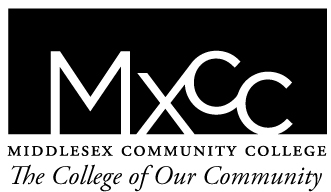 New MxCC, Meriden Center and Meriden YMCA partnershipDo you need childcare assistance this spring so that you can take courses at the Meriden Center of Middlesex Community College?Great news!Middlesex Community College has partnered with the YMCA to help you and your family. Become a member of the Meriden YMCA using special student pricing and receive FREE childcare while you are taking classes or working out.If you are not able to become a member at this time, the Meriden YMCA is able to offer childcare assistance at the discounted rate of $3.00/hour per child. Childcare is available Monday and Wednesday evenings from 5:15pm-8:15pm and Monday – Friday weekdays from 8:45am-12:00pm. Children must be between the ages of 3 months-9 years. Special guidelines must be followed for children under the age of 1 year.Schedule a spring semester of childcare or use this program as an emergency back up so that you do not miss your classes. Advanced registration is required. Space is limited and awarded on a first come, first serve basis.Please fill out the following information and return to the Welcome Desk at the Meriden Center to the attention of: Tami Christopher, Meriden Center Director. You will be contacted by a Meriden YMCA staff member to discuss more details and to secure your spot in this program. Parent name	________________________________________Date____________________________Phone	________________________________Email__________________________________________ Child name	________________________________________age_____________________________Child name	________________________________________age_____________________________Child name	________________________________________age_____________________________Child name	________________________________________age_____________________________Days and Times needing childcare (available M-F, 8:45am-12:00pm and Monday and Wednesday 5:15pm-8:15pm)______________________________________________________________________________________________________________________________________________________________________________________________________________________________________________________________________________________________________